FORMACIÓN CIUDADANA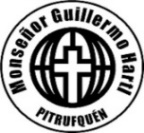 DEPARTAMENTO HISTORIA, GEOGRAFÍA Y CIENCIAS SOCIALES1° NIVEL MEDIOPARTICIPACIÓN CIUDADANA.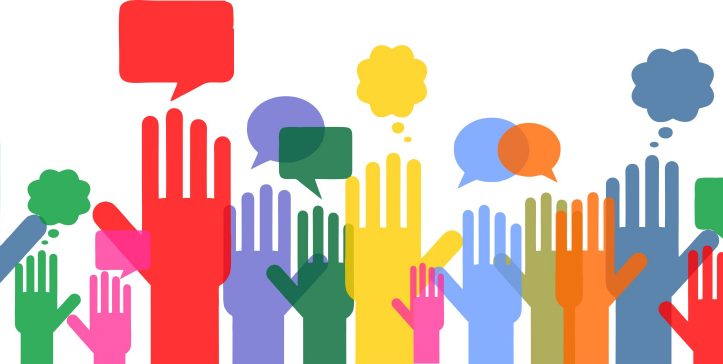 La participación ciudadana consiste en el involucramiento activo de los ciudadanos y las ciudadanas en los procesos de toma de decisiones públicas que tienen repercusión en sus vidas. Desarrolla las actividades que se indiquen en esta guía en tú CUADERNO DE FORMACIÓN CIUDADANA O EN EL DE HISTORIA. Cuando volvamos al liceo revisaremos estos contenidos y otros, y TÚ tendrás mucho que aportar porque habrás desarrollado todo lo que te iremos indicando.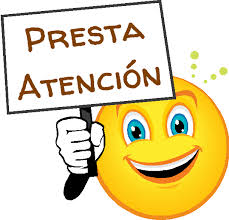 EL OBJETIVO DE ESTA GUÍA ES COMPRENDAS LA IMPORTANCIA DE LA PARTICIPACIÓN CIUDADANA EN UNA SOCIEDAD DEMOCRÁTICA.ACTIVIDAD:Los textos periodísticos que te presentamos a continuación abordan el tema de la apatía por las elecciones y las diversas formas de participación ciudadana de los jóvenes. Lee los textos y responde las preguntas en tu cuaderno.La apatía de los jóvenes por participar en políticaUn estudio realizado por el lnstituto Libertad, llamado "La participación de los jóvenes más allá del voto", determinó que un millón y medio de personas entre los 18 y los 29 años no participará en las próximas elecciones municipales. Lo anterior determina claramente que en Chile existe una apatía juvenil por las elecciones y por la política que, lamentablemente, va cada vez en aumento [ ... ] .La apatía juvenil no es solamente un capricho, ni la lata que significa cumplir con el deber cívico de hacer largas colas para votar, soportar aglomeraciones o correr el riesgo de ser nombrado vocal de mesa. También tiene que ver con las desilusiones, con los escándalos políticos, con las coimas [ ... ].El millón y medio de jóvenes que no participará en las elecciones municipales, es un número demasiado grande para Chile. Si todos ellos decidieran entrar en la política e impusieran sus puntos de vista y acciones, estamos convencidos que existiría un sensacional vuelco en nuestra manera ele pensar, conseguir grandes logros y avances, tanto en lo regional como en lo nacional. Sólo hay que dar el primer paso.                                           Extraído y adaptado el 20 de abril de 2018 de http //wvw.Mercurioantofagasta.cl/prontus4_ noticias/site/artic/20041026/pags/20041026042633 htmlJóvenes latinoamericanos: ni apáticos ni conservadoresEstudio derriba mitos sobre la juventud latinoamericana y da cuenta de sus nuevos referentes y modos de participación pública. Los jóvenes de la región no son apáticos ni conservadores, sino que han redefinido "la política” y las maneras de ejercerla, alejándose de los tradicionales referentes de identidad y pertenencia, señala un informe de la CEPAL y la OIJ."Son innovadores en formas de participación; crecieron con el imaginario de la democracia y los derechos humanos y son la generación más sensible a la cuestión ambiental y a los reclamos históricos de las minorías de distinto tipo. Pero no confían mucho en las instituciones políticas... afirman los autores de Juventud y Cohesión Social en Iberoamérica: Un Modelo para Armar [ ... ].Los jóvenes de hoy no son menos rebeldes que las generaciones anteriores, dice la CEPAL, sino que están creando nuevos referentes e inventando sus propios modos de participar en lo público, reorientándose hacia espacios de la sociedad civil: grupos de encuentro, foros sociales, iniciativas comunitarias, movimientos locales juveniles, voluntariado juvenil, tribus urbanas y alianzas entre jóvenes, ecologistas e indigenistas, entre otras[ ... ].                                                                                         Extraído y adaptado el 20 de abril de 2018 https://www.cepal.org/cgi-bin/getProd.asp?xml=/prensa/noticias/comunicados/4/34364/P34364xml&xs 1 = /prensa/t p l/p6 f.xsl& base= /p rensa/t p 1/top-bottom. xsl.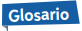 Apatía: Indiferencia, falta de motivación o de entusiasmo.Coima: Cohecho, gratificación con la que se soborna a un funcionario público.Referente: cosa o persona tomada como modelo o patrón de una actividad.A partir de los textos leídos: ¿Con qué espacios cuentan los jóvenes para participar?¿Qué postura presenta cada texto con respecto a la participación juvenil?¿Qué perspectiva se adecúa más a tu visión sobre la participación que deben adoptar los jóvenes en una sociedad democrática? Fundamenta tu respuesta.Investiga qué es la CEPAL, señale su objetivo e indique dónde se encuentra su sede.Investiga qué es la OIJ, señale su objetivo e indique los países que la conforman.